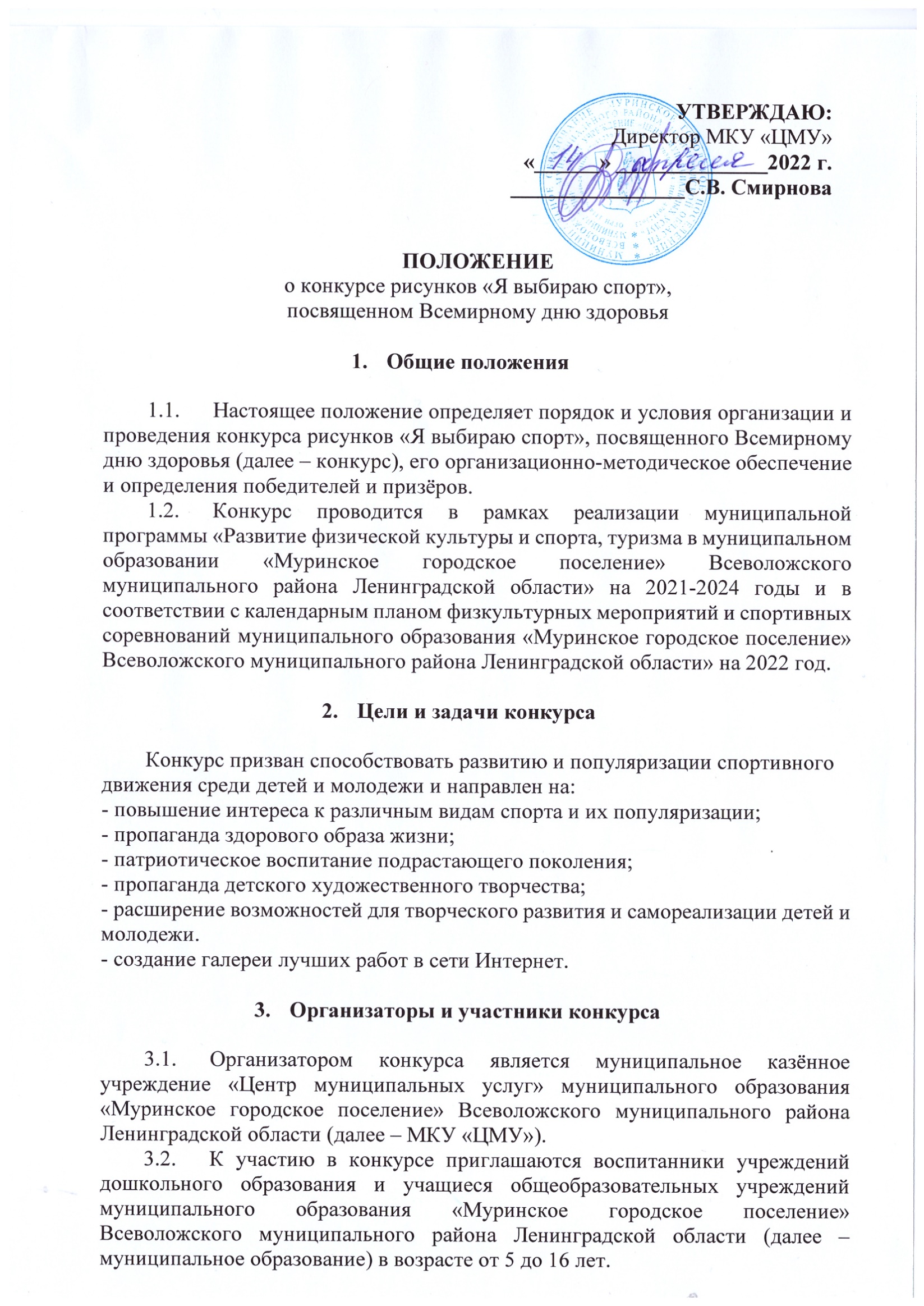 Конкурс проводится по следующим номинациям:- «Графика»- «Живопись»Конкурс проводится в четырех возрастных группах:1 группа - 5-7 лет,2 группа - 8-10 лет,3 группа -11-13 лет,4 группа - 14-16 лет Участие в конкурсе означает согласие автора на обработку персональных данных, публикацию его работ в СМИ, на официальном сайте муниципального образования -  администрация-мурино.рф и в социальных сетях «Вконтакте» - vk.com/mku_cmu, «Telegram» – mku_cmu и использование в информационно-просветительских целях.Этапы проведения конкурсаПервый этап – 18.04.2022 – 29.04.2022 – сбор рисунков от участников;Второй этап – 02.05.2022 – 04.05.2022 – работа жюри, определение призёров и победителей.Третий этап – 06.05.2022 – опубликование итогов конкурса в социальной сети на официальном сайте муниципального образования -  администрация-мурино.рф и в социальных сетях «Вконтакте» - vk.com/mku_cmu, «Telegram» – mku_cmu.Четвертый этап – 11.05.2022 – награждение победителей и призеров.Порядок приема конкурсных работ и условия участия в конкурсеКонкурсные работы предоставляются в МКУ «ЦМУ» по адресу: г. Мурино, ул. Оборонная, д. 32А, 1-й этаж (кабинет 117) с понедельника по пятницу с 9.00 до 17.00 (обед с 13.00 до 14.00).На конкурс принимаются рисунки, отвечающие целям конкурса и выполненные в технике исполнения: карандашом, акварелью, гуашью, постелью на бумаге формате А2, А3. Каждый участник имеет право подать на конкурс только одну работу. Работа должна быть оформлена в паспарту шириной 3 см. К лицевой стороне, в правом нижнем углу каждой работы следует прикрепить этикетку с данными: фамилия, имя, возраст автора, название работы, техника исполнения, ФИО руководителя, образовательное учреждение. Свертывание и сгибание конкурсных работ не допускается.На конкурс не принимаются работы, пропагандирующие насилие, расовую, национальную, религиозную или иные формы нетерпимости.Тематика конкурсных работСодержание конкурсных работ должно отражать тематические направления:- «Мой любимый вид спорта»;- «На зарядку становись»;- «Моя спортивная семья»;- «Я занимаюсь спортом».Порядок и критерии оценки конкурсных работКритерии оценки конкурсных работ:- эстетика оформления;- оригинальность исполнения, образность мышления;- техника исполнения;- цветовое решение;- композиционное решение.7.2. Порядок оценки конкурсных работ.Конкурсные работы оценивает жюри:7.2.1.  Состав жюри в количестве не менее 3-х человек утверждается приказом МКУ «ЦМУ».7.2.2. В своей работе жюри руководствуется настоящим Положением.7.2.3.  Координацию работы жюри осуществляет председатель жюри.7.2.4.  На жюри возлагается:- обеспечение гласности итогов конкурса;- решение вопроса о принятии или отклонении от участия в конкурсе работ, не соответствующих условиям конкурса;- оценивание представленных на конкурс работ, определение победителей и призеров конкурса;- подведение итогов конкурса с вынесением решения о присуждении дополнительных призов.7.3. Конкурсные работы оцениваются по 10-ти бальной системе.Определение победителей и награждениеПобедитель и призеры конкурса, занявшие 2 и 3 места, определяются по наибольшему суммарному количеству баллов, набранных по результатам оценки.Победитель и призеры награждаются дипломами, кубками и памятными подарками.Жюри имеют право учреждать специальные призы.Авторские права и дальнейшее использование видеоматериаловОрганизаторы не несут ответственности за нарушение участниками авторских прав. Участники конкурса гарантируют свое авторство на работы, представленные на конкурс. В случае возникновения претензий со стороны третьих лиц в отношении авторских прав участники конкурса обязаны урегулировать их самостоятельно, при этом работа со спорным авторством отклоняется от дальнейшего участия в конкурсе.Конкурсные работы победителей и призеров конкурса будут размещены в на официальном сайте муниципального образования -  администрация-мурино.рф и в социальных сетях «Вконтакте» - vk.com/mku_cmu, «Telegram» – mku_cmu.Все права на дальнейшее использование конкурсных работ принадлежат Организаторам.Протокол конкурса не оглашается. Апелляции по итогам конкурса не принимаются.Награждение победителей и призеров конкурса состоится 11 мая 2022 года по адресу: г. Мурино, ул. Оборонная, д.32А в конференц-зале (2 этаж) в 17.30 Контактное лицо: Ильенкова Марина Алексеевна, телефон: 8(812)-309-78-12 доп. 231. 